Beispiele BezugskalkulationSie betreiben einen Obst- und Gemüsegroßhandel am Großgrünmarkt in Wien. Dort gibt es verschiedene Großhändler für Obst und Gemüse. Sie beziehen Obst und Gemüse aus der ganzen Welt.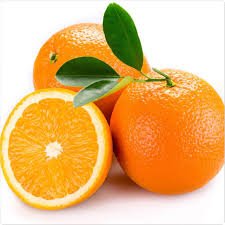 Alle Beträge sind in Euro! Orangen450 kg Orangen à 0,30, 15 % Rabatt bei der Abnahme dieser Menge , 
3 % Skonto bei Zahlung binnen 14 Tagen, die Verpackung in Netzen durch den Lieferanten kostet 0,15/kg, der Preis versteht sich ab Plantage, es entstehenfür den Transport nach Wien noch Frachtkosten für die gesamte Menge in Höhe vonca. 75,-- 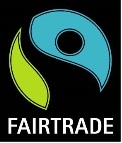 Als Alternative könnten Sie auch Fair-Trade-Orangen Ihren Kunden anbieten:450 kg Fair-Trade-Orangen à 0,50, 7 % Rabatt bei der Abnahme dieser Menge, 5 % Sonderrabatt, 2 % Skonto bei Zahlung binnen 14 Tagen, die Verpackung in Netzen durch den Lieferanten kostet 0,18/kg, der Preis versteht sich ab Plantage, es entstehenfür den Transport nach Wien noch Frachtkosten für die gesamte Menge in Höhe vonca. 100,-- Aufgaben:Kalkulieren Sie den Einstandspreis pro kg für beide Angebote von Orangen.(Achtung bei den Fair-Trade-Orangen: die Rabatte dürfen nicht zusammengerechnet und in Summe abgezogen werden!!! Sondern: Zuerst 10 % Rabatt, dann von der reduzierten Basis 5 % Rabatt) Entscheiden Sie, welche Orangen Sie Ihren Kunden anbieten.Begründen Sie Ihre Entscheidung betriebswirtschaftlich.Begründen Sie Ihre Entscheidung sozial, nachhaltig.Nennen Sie 3 Gründe, warum Fair-Trade-Orangen in der Produktion teurer sind als konventionell produzierte Orangen.Bananen900 kg Fair-Trade-Bananen à 0,45, 13 % Rabatt bei Abnahme von mindestens 700 kg, 3 % Skonto bei Zahlung binnen 10 Tagen, 4 % Sonderrabatt, Der Lieferant bietet Verpackung und Einwiegen der Bananen um 0,12/kg, aber der Transport muss von Ihnen organisiert und bezahlt werden, die Kosten dafür betragen ca.35,--/100 kg Frachtgut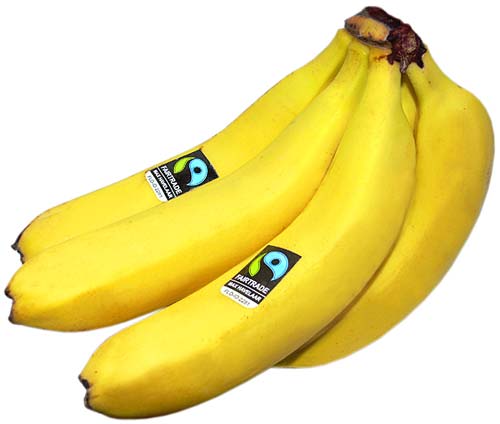 Aufgaben: Kalkulieren Sie den Einstandspreis pro kg der BananenÜberlegen Sie sich 2 typische Käufer von Fair-Trade-Bananen und beschreiben Sie deren Zusatznutzen von Fair-Trade-Bananen, der über den Grundnutzen von Bananen hinaus kaufentscheidend sein könnte.Finden Sie 1Anbieter von Fair-Trade-Bananen in Ihrer Nähe und vergleichen Sie den Verkaufspreis mit herkömmlich produzierten Bananen. Wieviel Euros würden Sie pro Monat mehr ausgeben, wenn Sie alle Bananen, die Sie kaufen, durch Fair-Trade-Bananen ersetzen?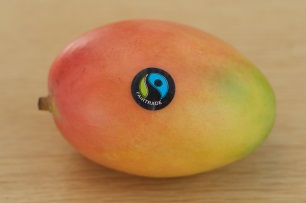 Mangos3600 Stück Fair-Trade Mangos aus Brasilien à 0,43, 6 % Rabatt, 4 % Sonderrabatt, Verpackung und Logoaufdruck 0,50/10 Stück-Karton, Frachtkostenangebot vom Spediteur 350,-- Aufgaben: Kalkulieren Sie den Einstandspreis pro Stück MangoHofer hat bei Ihnen Mangos nachgefragt und auch Interesse bekundet Fair-Trade-Mangos ins Sortiment aufzunehmen. Um mit Hofer ins Geschäft zu kommen, darf der Einstandspreis der Mangos aber nicht über 0,47 liegen. Berechnen Sie welchen Preis pro Stück Sie dem Mangoproduzenten vorschlagen müssen, um das Geschäft zu realisieren.Für die ganz schnellen: Berechnen Sie die Mangos, wenn 10 % Rabatt in einem (nicht 6 % Rabatt und 4 % Sonderrabatt) gewährt werden. Berechnen Sie die Mangos progressiv und retrograd, wenn 2 % Skonto zusätzlich zu den anderen Konditionen gewährt werden.Lösungen:Orangena)b) Ich biete meinen Kunden Fair-Trade Orangen an, weil ich mich von der Konkurrenz abheben will. Konventionell produzierte Orangen bekommen die Kunden überall.c) Betriebswirtschaftlich begründet, rein finanziell, niedrigerer EK wäre entscheidend ABER auch b) ist eine betriebswirtschaftliche Begründung(Man müsste für eine fundierte finanzielle Entscheidung auch den Deckungsbeitrag jeweils ausrechnen, also den zu erzielenden Verkaufspreis in die Überlegungen aufnehmen.)d) Wenn man die Nachhaltigkeit berücksichtigt, muss man auf jeden Fall die Fair-Trade-Orangen nehmen. Diese sind nachhaltig produziert, was das Fair-Trade-Zertifikat beweist. Konventionell produzierte Orangen erfüllen die Vorgabe der Nachhaltigkeit nicht.e) die Arbeiter erhalten angemessene Löhne, Kinderarbeit ist bei Fair-Trade-Produkten generell ausgeschlossen, die Arbeiter erhalten Sozialleistungen wie Arzt oder Schule für die Kinder, oftmals sind Fair-Trade-Produkte BIO produziert, es gibt keine ausbeuterische Arbeitszeiten, ….Bananenb) typische Käuferin: Mutter mit Kleinkind, möchte dem Kind keine Schadstoffe zumuten – Zusatznutzen schadstofffreies Obsttypische Käufer: Mann mit Kindern, möchte den Kindern eine lebenswerte Welt hinterlassen und nicht ohne Rücksicht auf spätere Generationen leben: Zusatznutzen: Sicherheit einen kleinen Beitrag zu seiner Idee geleistet zu habentypische Käufer: Mann oder Frau, ca. 45 Jahre, bereits eigene Lebensgrundlage gesichert, keine Existenzprobleme/-ängste, möchte mit dem Kauf von Fair-Trade-Produkten ein Zeichen setzen, die Gesellschaft positiv beeinflussenc) Monatlicher Konsum pro Person max. 1,5 – 2 kg Bananen. Beim Kauf der billigsten Bananen entstehen Kosten von ca. 1,5 bis 2 Euro. Im Gegensatz dazu würden Fair-Trade-Bananen max. 3-4 Euro kosten. Der Unterschied beträgt max. 2 Euro monatlich pro Person!Mangosb) retrograde KalkulationDie Mangos dürften bei gleichen Konditionen nur 0,36 pro Stück Listenpreis kosten.Berechnung mit 10 % in einem (im Gegensatz zu 6 % und 4 %)Berechnung wie a) nur mit 2 % SkontoRetrograd wie c) aber mit 2 % SkontoDer Preis pro Stück dürfte nur bei 0,37 liegenLösung BezugskalkulationLösung BezugskalkulationLösung BezugskalkulationOrangen konventionell produziertOrangen konventionell produziertListenpreis4500,3135,00Rabatt I15,00%20,25rabattierter Preis I114,75Rabatt II0%0,00rabattierter Preis II114,75Rabatt III0%0,00rabattierter Preis III114,75Bezugskosten v.Lief67,50Nettorechnungspreis182,25Skonto2,00%3,65Kassapreis178,61eigene Bezugsspeseneigene Bezugsspesen75,00eigene Verpackungsspeigene Verpackungssp0,00Einstandspreis253,61pro kg0,563566667 Bezugskalkulation Bezugskalkulation BezugskalkulationOrangen FAIR TRADE produziertOrangen FAIR TRADE produziertOrangen FAIR TRADE produziertListenpreis4500,6270,00Rabatt I7,00%18,90rabattierter Preis I251,10Rabatt II5%12,56rabattierter Preis II238,54Rabatt III0%0,00rabattierter Preis III238,54Bezugskosten v.Lief81,00Nettorechnungspreis319,54Skonto2,00%6,39Kassapreis313,15eigene Bezugsspeseneigene Bezugsspesen100,00eigene Verpackungsspeigene Verpackungssp0,00Einstandspreis413,15pro kg0,918109333Lösung BezugskalkulationLösung BezugskalkulationLösung BezugskalkulationBananen FAIR TRADE produziertBananen FAIR TRADE produziertBananen FAIR TRADE produziertListenpreis9000,45405,00Rabatt I13,00%52,65rabattierter Preis I352,35Rabatt II4%14,09rabattierter Preis II338,26Rabatt III0%0,00rabattierter Preis III338,26Bezugskosten v.Lief108,00Nettorechnungspreis446,26Skonto3,00%13,39Kassapreis432,87eigene Bezugsspeseneigene Bezugsspesen315,00eigene Verpackungsspeigene Verpackungssp0,00Einstandspreis747,87pro kg0,830969111BezugskalkulationBezugskalkulationMangoListenpreis36000,431.548,00Rabatt I6,00%92,88rabattierter Preis I1.455,12Rabatt II4%58,20rabattierter Preis II1.396,92Bezugskosten v.Lief180,00Nettorechnungspreis1.576,92Skonto0,00%0,00Kassapreis1.576,92eigene Bezugsspeseneigene Bezugsspesen350,00Einstandspreis1.926,92pro Stück0,535255556BezugskalkulationBezugskalkulationretrograde KalkMango0,36Listenpreis36000,431.548,001287,6773Rabatt I6,00%92,8877,2606rabattierter Preis I1.455,121210,4167Rabatt II4%58,2048,42rabattierter Preis II1.396,921.162,00Rabatt III0%0,00rabattierter Preis III1.396,921.162,00Bezugskosten v.Lief180,00180,00Nettorechnungspreis1.576,921.342,00Skonto0,00%0,00Kassapreis1.576,921.342,00eigene Bezugsspeseneigene Bezugsspesen350,00350,00eigene Verpackungsspeigene Verpackungssp0,00Einstandspreis1.926,92                  1.692,00 pro Stück0,5352555560,47BezugskalkulationBezugskalkulationMangoListenpreis36000,431.548,00Rabatt I10,00%154,80rabattierter Preis I1.393,20Rabatt II0%0,00rabattierter Preis II1.393,20Rabatt III0%0,00rabattierter Preis III1.393,20Bezugskosten v.Lief180,00Nettorechnungspreis1.573,20Skonto0,00%0,00Kassapreis1.573,20eigene Bezugsspeseneigene Bezugsspesen350,00eigene Verpackungsspeigene Verpackungssp0,00Einstandspreis1.923,20pro Stück0,534222222BezugskalkulationBezugskalkulationMangoListenpreis36000,431.548,00Rabatt I6,00%92,88rabattierter Preis I1.455,12Rabatt II4%58,20rabattierter Preis II1.396,92Rabatt III0%0,00rabattierter Preis III1.396,92Bezugskosten v.Lief180,00Nettorechnungspreis1.576,92Skonto2,00%31,54Kassapreis1.545,38eigene Bezugsspeseneigene Bezugsspesen350,00eigene Verpackungsspeigene Verpackungssp0,00Einstandspreis1.895,38pro Stück0,526494889BezugskalkulationBezugskalkulationretrograde KalkMango0,37Listenpreis36000,431.548,001318,0272Rabatt I6,00%92,8879,0816rabattierter Preis I1.455,121238,9456Rabatt II4%58,2049,56rabattierter Preis II1.396,921.189,39Rabatt III0%0,00rabattierter Preis III1.396,921.189,39Bezugskosten v.Lief180,00180,00Nettorechnungspreis1.576,921.369,39Skonto2,00%31,5427,3877551Kassapreis1.545,381.342,00eigene Bezugsspeseneigene Bezugsspesen350,00350,00eigene Verpackungsspeigene Verpackungssp0,00Einstandspreis1.895,38                  1.692,00 pro Stück0,5264948890,47